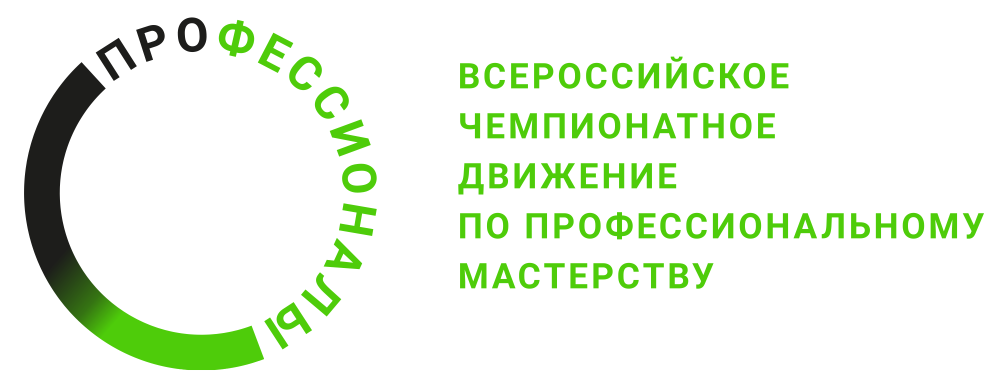 ПРОГРАММА ПРОВЕДЕНИЯ(Наименование этапа) этапа чемпионата (наименование региона)по компетенции Биохимические технологии и моделирование процессов
Общая информацияОбщая информацияПериод проведенияМесто проведения и адрес площадкиФИО Главного экспертаКонтакты Главного экспертаД-2  / «___» ___________ 2023 г.Д-2  / «___» ___________ 2023 г.09:00-10:00Приёмка площадки ГЭ10:00-12:00Подготовка конкурсных участков12:00-13:00Технический перерыв (обед)13.00-14.00Регистрация экспертов. Подготовка конкурсных участков. Инструктаж экспертов по ОТ и ТБ, обучение. Ознакомление экспертов с конкурсной документацией, критериями оценивания. Формирование оценивающих бригад, распределение ролей на Чемпионате.14:00 – 16:00Совещание экспертного сообщества. Обсуждение актуализированного задания чемпионата и критериев оценивания, внесение 30% изменения в конкурсное задание. Занесение данных в ЦПЧ и блокировка критериев оценки. Оформление и подписание протоколовД-1  / «___» ___________ 2023 г.Д-1  / «___» ___________ 2023 г.09:30-09:45Сбор и регистрация участников и экспертов на площадке09:45-11:00Ознакомление участников с конкурсной документацией. Инструктаж по охране труда и технике безопасности.11:00-11:30Жеребьевка – распределение конкурсных рабочих мест. Занесение данных участников в ЦПО. Оформление и подписание протоколов11:30-12.00Знакомство с площадкой, рабочими местами и оборудованием. 12:00-13:00Технический перерыв (обед)13:30-16:30Знакомство с площадкой, рабочими местами и оборудованием. 14:00-18:00Совещание экспертного сообщества, обсуждение работы в соревновательные дниД1  / «___» ___________ 2023 г.Д1  / «___» ___________ 2023 г.08:30-08:45Сбор и регистрация участников и экспертов на площадке08:45-09:00Инструктаж по охране труда и технике безопасности09:00-09:15Брифинг09:15-09.30Ознакомление с заданием, вопросы эксперту09:30-12:00Выполнение конкурсного задания. Модуль А12:00-13:00Обед13:00-13:15Ознакомление с заданием, вопросы эксперту13:15-15:45Выполнение конкурсного задания. Модуль Б15:45-17:00Работа экспертов, обсуждение и оценивание выполненных работ17:00-18:00Внесение оценок в ЦПЧД2  / «___» ___________ 2023 г.Д2  / «___» ___________ 2023 г.08:30-08:45Сбор и регистрация участников и экспертов на площадке08:45-09:00Инструктаж по охране труда и технике безопасности09:00-09:15Брифинг09:15-09.30Ознакомление с заданием, вопросы эксперту09:30-12:30Выполнение конкурсного задания. Модуль В12:30-13:30Обед13:30-13:45Ознакомление с заданием, вопросы эксперту13:45-15:45Выполнение конкурсного задания. Модуль Г15:45-17:00Работа экспертов, обсуждение и оценивание выполненных работ17:00-18:00Внесение оценок в ЦПЧД3  / «___» ___________ 2023 г.Д3  / «___» ___________ 2023 г.08:30-08:45Сбор и регистрация участников и экспертов на площадке08:45-09:00Инструктаж по охране труда и технике безопасности09:00-09:15Брифинг09:15-09.30Ознакомление с заданием, вопросы эксперту09:30-12:00Выполнение конкурсного задания. Модуль Д12:00-13:00Обед13:30-15:00Работа экспертов, обсуждение и оценивание выполненных работ15:00-18:00Внесение оценок в ЦПЧ. Закрытие ЦСО. Сдача отчётной документации Чемпионата. Экспертное совещание по итогам проведения Чемпионата.